am  __________________ 2022Sehr geehrte Damen und Herren, die Deutsche Gesellschaft für Fachkrankenpflege und Funktionsdienste e.V. lädt zu einem                 2-Tages-Grundlagenseminar  Beatmung  ein. In dem Grundlagenseminar Beatmung werden viele Aspekte vorgestellt, mit denen Pflegende in Berührung kommen, wenn sie am beatmeten Patienten arbeiten. Die pflegerischen Schwerpunkte betreffen die AL „Atmen“ und „Für Sicherheit sorgen“.Das Beatmungsseminar richtet sich an neue Kollegen auf Intensivstationen, die vorher noch nicht mit Beatmungspatienten gearbeitet haben und sie pflegerisch betreuen. Auch interessierten Kollegen, die eine Auffrischung benötigen, soll die Fortbildung gewidmet sein.Mit freundlichen Grüßeni.V.  Hartmut  LangAnmeldung zum Grundlagenseminar  Beatmung am _________________ 2022 richten Sie bitte an: DGF – Mitglied        ja           neinName: _______________________Vorname: _____________________________Straße: _______________________PLZ/Ort: _____________________________Telefon / e-mail: _____________________________Beruf/Fachgebiet/Funktion: __________     Klinik/Krankenhaus:_____________Mit welchem Respirator arbeiten Sie: _________________________Datum: ______________________ Unterschrift: ___________________________Teilnahme-Gebühr: 200 €              DGF-Mitglieder: 180 €Nach erfolgter Anmeldung erhalten Sie eine Anmeldebestätigung.Teilnahme- und Anmeldebedingungen:Die Anmeldegebühr enthält  ein Begleitmanuskript und die Teilnahmebescheinigung. Die Anmeldegebühr ist bei Überweisung mind. 10 Tage vor Veranstaltungsbeginn zu entrichten. Bei Barzahlung am Veranstaltungstag. Bei einer zu geringen Teilnehmeranzahl kann die Veranstaltung abgesagt werden. Gezahlte Anmeldegebühren werden sodann zurückerstattet. Bei Rücktritt bis zu 10 Tagen vor dem jeweiligen Veranstaltungstermin muss Ihnen der Veranstalter zur Deckung anfallender Kosten 30% der entsprechenden Teilnahmegebühr in Rechnung stellen. Zu einem späteren Zeitpunkt oder bei Nichterscheinen ist die gesamte Teilnahmegebühr fällig.Programm für die VeranstaltungVeranstaltungstermin und Uhrzeit:   ________________________ 2022   9:00 – 16:15 UhrReferent: Hartmut Lang, Fachkrankenpfleger Intensiv- und Anästhesiepflege,                                         Atmungstherapeut (zertifiziert durch die DGP), HamburgVorr. Ablauf: 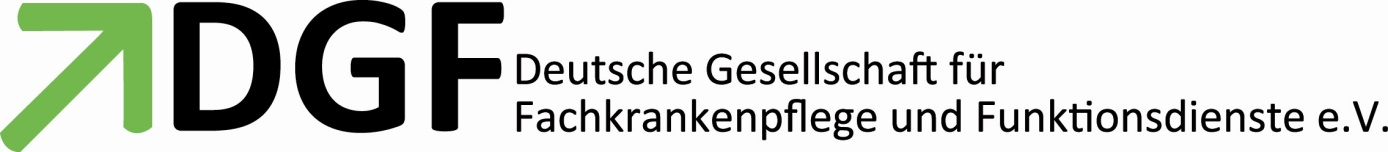 Anmeldung zum Grundlagenseminar Beatmungfür Mitarbeiter der IntensivstationenHartmut Lang Erich-Ziegel-Ring 5222309 HamburgTel.: 040 / 61 16 73 01Fax: 040 / 691 06 52  Mail: hartmut-lang@t-online.deGrundlagenseminar BeatmungVeranstaltungsort:Gaststätte: SC Condor, Frank´s Sunshine LoungeInh.: Hr. Frank Fastenow,  Tel.: 0171 / 244 1313Berner Heerweg 19922159  Hamburg Grundlagenseminar  BeatmungZeitrahmen:Die Physiologie der AtmungAtemgaskonditionierung80 min.Respiratorische Insuffizienz  undIndikationen für eine Beatmung60 min.Ziele der Beatmung10 min.Komplikationen der Intubation30 min.Die Beatmungsformen mit Interpretation von Flowkurven300 min.Steuerungsarten  und Kontrollmechanismen 10 min.Resistance und Compliance10 min.BGA = Blutgasanalyse120 min.Weaning90 min.720 MinutenFür die Teilnahme am gibt es 10 Fortbildungspunkte fürHartmut Lang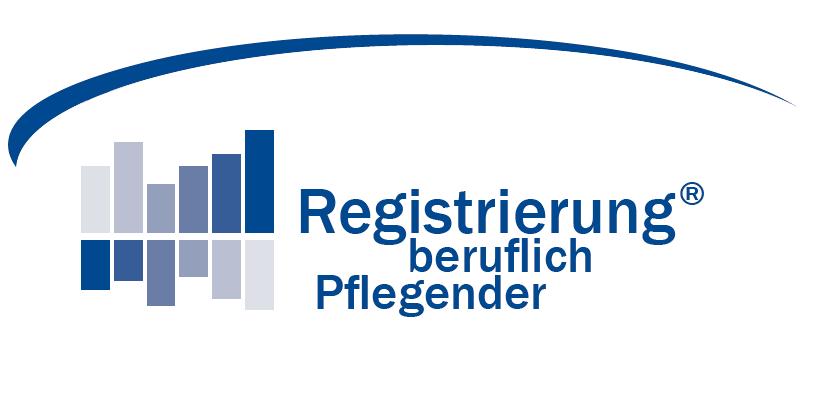 